Letter of intent for a student / PhD student / 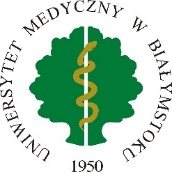 graduate / post-doc of Medical University of Bialystok participating in the Erasmus+ Programme traineeshipDetails of the receiving institutionDetails of the person responsible for the participant during the traineeship periodDetails of the student/PhD student/graduate/post-docShort description of the traineeship programmeWe, …………………………………………………………………. (name of the receiving institution) hereby confirm our willingness to host the above mentioned student / PhD student/graduate/post-doc of Medical University of Bialystok for a traineeship placement from ………………….. to ……………………. within the framework of Erasmus+ Programme. The receiving institution binds itself to complete the traineeship programme according to the plan agreed upon by all three parties in the Learning Agreement for Traineeship form.Legal name of the receiving institutionAddressCountryErasmus code (if applicable)Type of organisationSize of organisation (approx. number of employees)Name and surnamePositionAddressPostal code, cityCountryE-mailName and surnameYear and field of studyStudent ID number DateSignature of the authorized personStamp of the receiving Institution